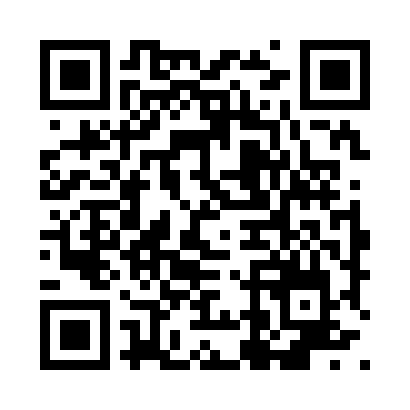 Prayer times for Fortaleza, BrazilWed 1 May 2024 - Fri 31 May 2024High Latitude Method: NonePrayer Calculation Method: Muslim World LeagueAsar Calculation Method: ShafiPrayer times provided by https://www.salahtimes.comDateDayFajrSunriseDhuhrAsrMaghribIsha1Wed4:215:3211:312:535:316:382Thu4:205:3211:312:535:306:383Fri4:205:3211:312:535:306:374Sat4:205:3211:312:535:306:375Sun4:205:3211:312:535:306:376Mon4:205:3211:312:535:306:377Tue4:205:3211:312:535:306:378Wed4:205:3211:312:535:296:379Thu4:205:3211:312:535:296:3710Fri4:205:3211:312:535:296:3711Sat4:205:3211:312:535:296:3712Sun4:205:3211:302:535:296:3713Mon4:205:3211:302:535:296:3714Tue4:195:3211:302:535:296:3715Wed4:195:3211:312:535:296:3716Thu4:195:3211:312:545:296:3717Fri4:195:3211:312:545:296:3718Sat4:195:3211:312:545:296:3819Sun4:195:3211:312:545:296:3820Mon4:195:3311:312:545:296:3821Tue4:195:3311:312:545:296:3822Wed4:195:3311:312:545:296:3823Thu4:205:3311:312:545:296:3824Fri4:205:3311:312:545:296:3825Sat4:205:3311:312:555:296:3826Sun4:205:3311:312:555:296:3927Mon4:205:3411:312:555:296:3928Tue4:205:3411:322:555:296:3929Wed4:205:3411:322:555:296:3930Thu4:205:3411:322:555:296:3931Fri4:205:3411:322:555:306:39